ЗЕМСКОЕ СОБРАНИЕКРАСНОКАМСКОГО МУНИЦИПАЛЬНОГО РАЙОНАПЕРМСКОГО КРАЯРЕШЕНИЕ24.09.2014                                                                                  № 96                                                              .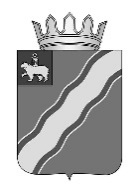 Об утверждении коэффициента инфляции для определения размера арендной платы за пользование муниципальным имуществом Краснокамского муниципального района на 2014 год   В соответствии со статьей 614 Гражданского кодекса Российской Федерации, Федеральным законом от 06 октября 2003г. № 131-ФЗ «Об общих принципах организации местного самоуправления в Российской Федерации», Приказом Федеральной антимонопольной службы России от 10 февраля 2010 г. № 67 «О порядке проведения конкурсов или аукционов на право заключения договоров аренды, договоров безвозмездного пользования, договоров доверительного управления имуществом, иных договоров, предусматривающих переход прав в отношении государственного или муниципального имущества, и перечне видов имущества, в отношении которого заключение указанных договоров может осуществляться путем проведения торгов в форме конкурса», статьями 8, 20, 48, 53 Устава Краснокамского муниципального района, Положением об аренде муниципального имущества Краснокамского муниципального района, утвержденным решением Земского собрания Краснокамского муниципального района от 29 января 2009 г. № 7,Земское собрание Краснокамского муниципального района РЕШАЕТ:1. Утвердить коэффициент инфляции для определения размера арендной платы за пользование муниципальным имуществом Краснокамского муниципального района на 2014 год в размере 1,069. 2. Решение подлежит опубликованию в специальном выпуске «Официальные материалы органов местного самоуправления Краснокамского муниципального района» газеты «Краснокамская звезда».      	3. Контроль за исполнением решения возложить на комиссию по экономике, бюджету и налогам Земского собрания Краснокамского муниципального района (А.П.Колоколов).Глава Краснокамского                                       Председатель Земского собраниямуниципального района -                                  Краснокамского муниципального                                                                                    глава администрации Краснокамского             района                                                              муниципального района                                 Ю.Ю.Крестьянников                                                   И.Ю.Малых  